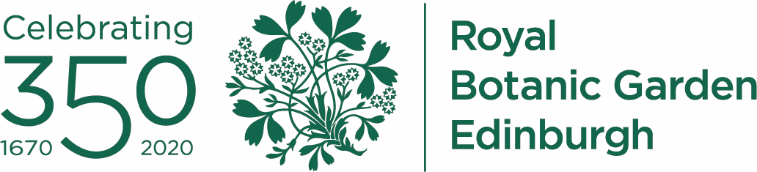 Sibbaldia & PlantNetwork Conference 2020: Application for Assistance to attendThe Sibbald Trust at the Royal Botanic Garden Edinburgh has made funds available to support a small number of delegates to attend the Sibbaldia and PlantNetwork Conference 2020.  Bursaries of up to £200 are available to facilitate purchase of registration tickets, travel to the venue and/or accommodation. Eligible applicants must be working or have worked in horticulture in the last two years, or be studying horticulture for at least one full day per week. The deadline for receipt of applications at the email address below is 6 January 2020. Applications will be assessed by the Assistance Committee and successful applicants will be informed by 24 January 2020. The Committee’s decision on bursaries granted is final.Applicants should register for the conference at the early bird rate through the booking form available at this web address under ‘Booking’: https://www.rbge.org.uk/sibbaldiapnconf  
On the booking form under ‘Payment method’ tick ‘Invoice’, and at the bottom of the form tick the box ‘I am applying for a bursary’. Applicants can pay for registration when they know whether the application has been successful.Those wishing to apply for a bursary should:Complete the details requested belowSend completed forms as a pdf to khughes@rbge.org.ukRegister for the conference as described above. 